ΕΘΝΙΚΟΣ ΣΥΝΔΕΣΜΟΣ ΝΟΣΗΛΕΥΤΩΝ ΕΛΛΑΔΟΣ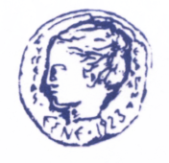 Τομέας Επείγουσας και Εντατικής ΝοσηλευτικήςΜέλος του European Federation of Critical Care Nursing Associations (EfCCNa)Την εγγραφή σας στο Εκπαιδευτικό Πρόγραμμα μπορείτε να την πραγματοποιήσετε: Καταβάλλοντας το αντίστοιχο ποσό στα Γραφεία του ΕΣΝΕ (καθημερινά, εκτός Σαββάτου και ώρα  10:00-16:00) ήΚαταθέτοντάς το στην  ALPHA ΒΑΝΚ Αρ. Λογαριασμού ΕΣΝΕ: 112-00-2002-019143 (ΙΒΑΝ: GR16 0140 1120 1120 0200 2019 143) και αποστέλλοντάς την απόδειξη της τραπεζικής κατάθεσης στο esne@esne.gr  Αποστέλλοντας αντίγραφο της Φοιτητικής σας ταυτότητας, στην περίπτωση που συμμετέχετε ως Προπτυχιακός Φοιτητής.Επισημαίνουμε ότι, στην απόδειξη της τραπεζικής κατάθεσης στην αιτιολογία είναι απαραίτητο να συμπληρώσετε την ένδειξη «ΤΕΕΝ» και το Ονοματεπώνυμό σας.  hμερομηνία υποβολής της Αίτησης Εγγραφής   ….. / …… / ….Υπογραφή (ολογράφως) ………………………………………………..ΕΚΠΑΙΔΕΥΤΙΚΟ ΠΡΟΓΡΑΜΜΑ «2ος Κύκλος Εξειδικευμένης Εφαρμογής στην Επείγουσα & Εντατική Νοσηλευτική» Νοέμβριος 2022ΑΙΤΗΣΗ ΕΓΓΡΑΦΗΣ - ΔΕΛΤΙΟ ΣΥΜΜΕΤΟΧΗΣ Να αποσταλεί στο email: esne@esne.gr(σημειώστε με  και συμπληρώστε με κεφαλαία γράμματα)ΕΠΩΝΥΜΟ:ΟΝΟΜΑ:ΟΝΟΜΑ:ΧΩΡΟΣ ΕΡΓΑΣΙΑΣ:ΧΩΡΟΣ ΕΡΓΑΣΙΑΣ:ΧΩΡΟΣ ΕΡΓΑΣΙΑΣ:ΔΙΕΥΘΥΝΣΗ ΚΑΤΟΙΚΙΑΣΔΙΕΥΘΥΝΣΗ ΚΑΤΟΙΚΙΑΣΔΙΕΥΘΥΝΣΗ ΚΑΤΟΙΚΙΑΣΟδός:Αρ. Πόλη:Τ.Κ.:Τηλ.Τηλ.Κινητό:Κινητό:Κινητό:Email: Email: Email: Κόστος ΕγγραφήςΚόστος ΕγγραφήςΚόστος ΕγγραφήςΚόστος ΕγγραφήςΚατηγορίαΣημειώστε αντίστοιχαΜέλη ΕΣΝΕΜη Μέλη ΕΣΝΕΠροπτυχιακοί Φοιτητές  ΚατηγορίαΣημειώστε αντίστοιχα20 €40 €10 €ΚατηγορίαΣημειώστε αντίστοιχα